TOPLOTNI PASOVIVROČI ALI TROPSKI PASOglej si filmček na spodnji povezavi in v zvezek zapiši naslov.https://www.youtube.com/watch?v=qd0Pzi5PA5U&t=21sOdpri učbenik na str .74,75 in preberi Več o podnebjih tropskega pasu si preberi na tej povezavi.http://neurje.si/toplotni-pasovi-podnebja-tropskega-pasu/Na povezavi spodaj si lahko ogledaš tudi kratke posnetke življenja v posameznih podnebnih tipihhttps://ucilnice.arnes.si/mod/page/view.php?id=844968&lang=huNe pozabi oddati 3.dela ocenjevanja.Rok oddaje je sreda, 27.5.2020.Pomoč pri oblikovanju zapisa v zvezek:TROPSKI PAS1.) Vlažno tropsko ekvatorialno podnebje:- vroče skozi vse leto (25 – 30° C), ni letnih časov,- celo leto je veliko vlage, dežuje vsak dan,Rastje: vlažen tropski gozd, zeleni gozd, džungla, tropski deževni gozd, liane ali             ovijalke, prst je izprana in izčrpana.2.) Tropsko savansko  podnebje:- vse leto je vroče,- menjavata se doba suše in doba dežja (vlažna in suha doba),- bolj, ko se oddaljujemo od ekvatorja, krajša je deževna doba, doba suše se daljša.Rastje: savana – pokrajina poraščena s travo do 2 m visoko), drevje je redko, rastje je  bujno le med deževno dobo. Značilno drevo savane je baobab ali opičji             kruhovec.3.) Tropsko stepsko podnebje:- vse leto je toplo in vroče,- sušno obdobje je vse daljše, deževna doba je kratka,Rastje: stepa – je pokrajina porasla s travo, ni dreves ( v ZDA so to prerije). Tropska             savana in stepa imata rodovitno prst. Poljedelstvo je možno, če je mogoče             zemljo namakati, drugače redijo živino.4.) Tropsko puščavsko podnebje:- sušna doba skozi vse leto, dežuje vsakih nekaj let,- dnevi so vroči, noči so hladne (ponoči zmrzuje),Rastje: puščava – pokrajina z malo rastja ali nič, sam pesek,            oaza ali zelenica v puščavi – kjer priteče na dan talna voda v puščavi, možno         je  tudi poljedelstvo, če je dovolj vode (palme, tropski sadeži). Spoznal/a si  tropski toplotnem pas. Preden nadaljuješ, si oglej spodnje tri fotografije in poskusi ugotoviti, za kateri rastlinski pas v tropskem toplotnem pasu gre (tropski deževni gozd, savana ali puščava).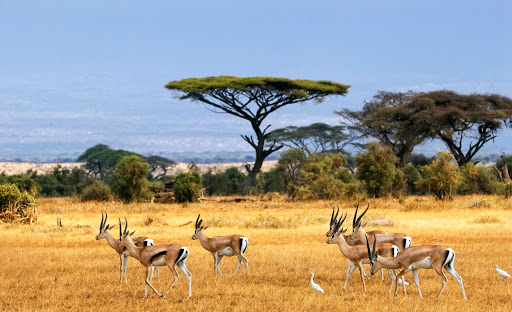 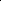 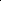 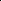 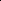 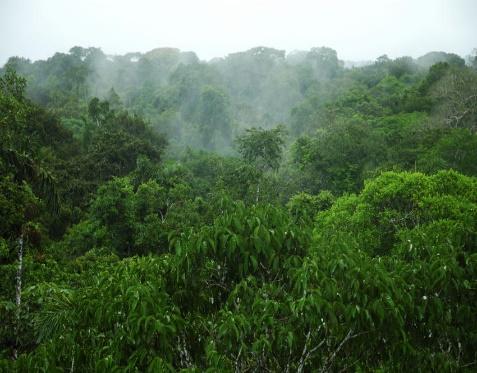 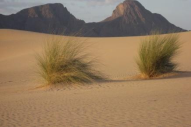 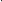 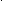 Slika1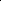 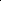 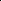 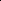 Slika 2Slika 3